Industrial Design Assignment 
The design process takes days, weeks, sometimes even months or years, to complete and involves many different steps and phases along the way. If you recorded all of your work in different places, it would be almost impossible to find important thoughts when you need to refresh your memory. And, it would be difficult to gather all your work to present your final solution. To avoid being disorganized, designers and engineers keep design notebooks, where they record every detail of their projects along the way. You will be required to submit a design book for this project. It will involved the following:Background researchInterviews with users or expertsCAD Drawings and sketches from all viewsSketches or photos of the build process of prototypeLists of design requirementsPhotos of competing productsPrototypeWrite Up on final analysis of design / questions/ issues you faceBackground ResearchResearch on current trends and designs of your product concept. What can you do to make the design more ergonomic, or have a better design? Or if you have a new product idea that has not been developed, what items are similar? How will your product be different from what else is out there? Why is it an important new development?
Interviews with users and expertsSpend some time interviewing users and experts who have used a current product similar to what you will design. Or interview someone who may have an opinion that could aid in your design process. Create a list of 10 important questions and ask a few individuals to get a non biased over view of opinions.Sketching and CAD drawing from multiple views or 3D modelUse sketches of top / bottom / front / left / right and angle views. Draw them in an industrial design sketch view. PLUS – draw your concept in a CAD program of your choice (2D with multiple views or 3D).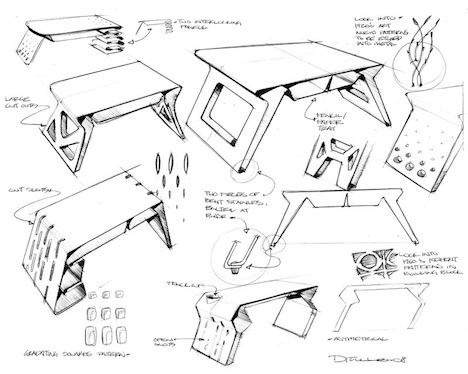 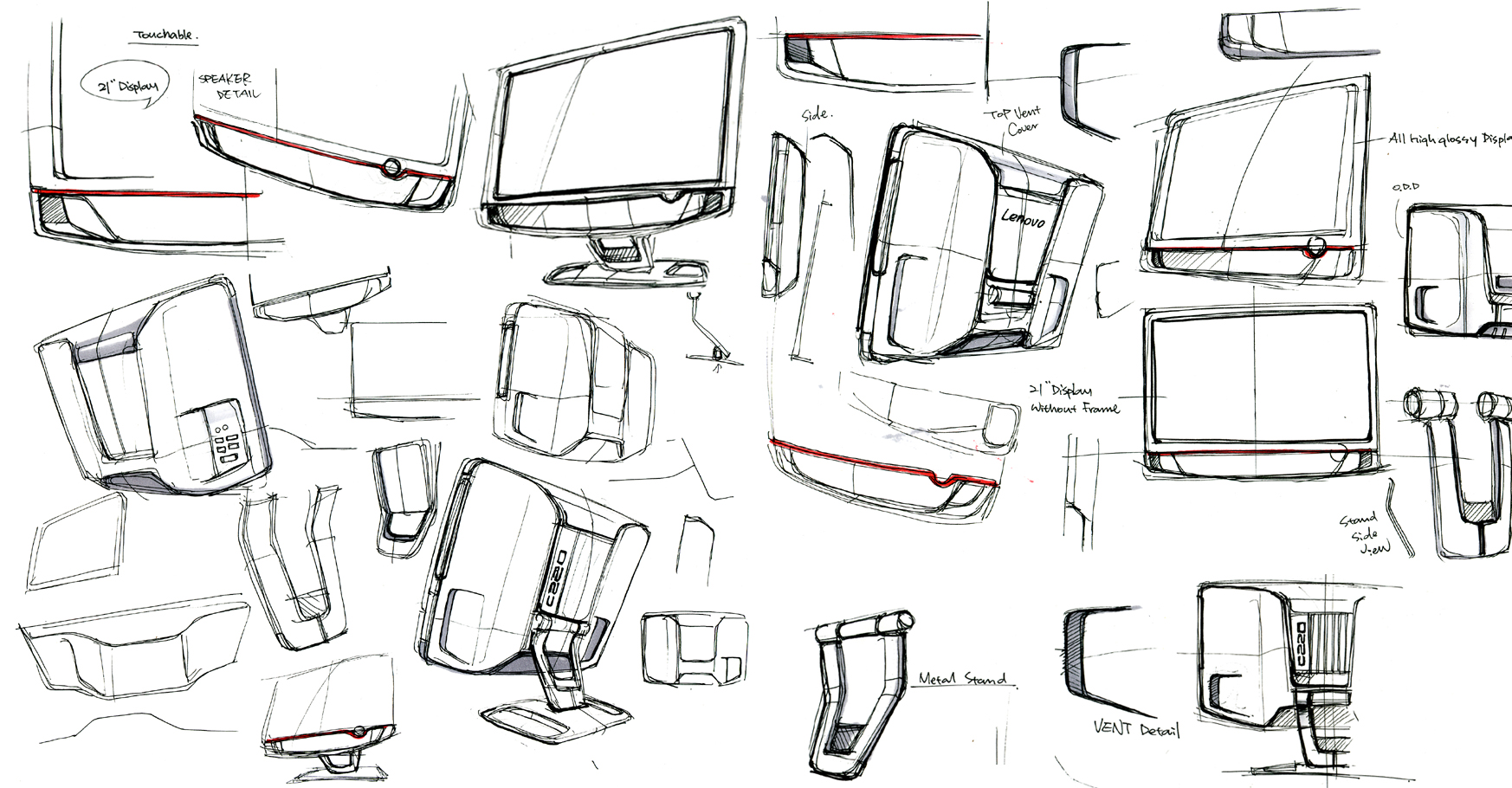 List of design requirementsList all items / materials you will need to create your prototype.
Prototype 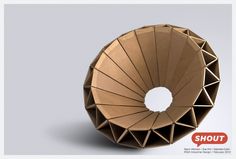 Once you have come up with your concept you will create a prototype. A prototype is an operating version of a solution. Often a designer makes a prototype with different materials than the final version, and generally it is not as polished.Prototypes are a key step in the development of a final solution, allowing the designer to test how the solution will work and even show the solution to users for feedback. Occasionally, designers will prototype pieces of the final solution very early in the design process. Sometimes designers will make several prototypes during the development of a solution.Prototypes can help you to develop the structure, function, and appearance of your solution. Cardboard, paper, poster board, mat board, and Foam-core are excellent modeling materials for prototypes. You can cut them easily with the proper knife, and you can assemble them with a variety of tapes and glues. You can find these materials at an art supply store. Plastic sheet and wood are also good modeling materials.Found objects like plastic bottles, straws, aluminum cans, and other things lying around the house can often fill a need in your prototyping.Create, test prototype, and make any alterations to help aid the design.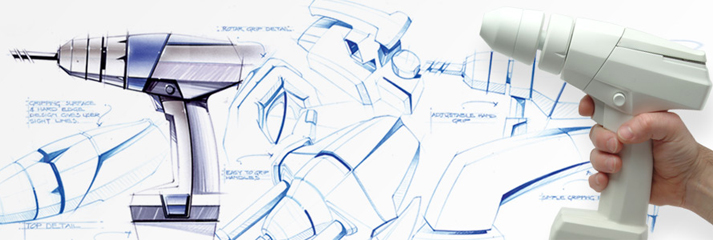 Photos or sketches during the process, and final resultTake photos of the development of your prototype and the final result.
Final analyses write upGive a final write up of the successes, trials, and tribulations that you have had throughout the full process from all phases.